Pololetní prázdniny, pátek 1. 2. 2019					max. počet: 45 žáků, min. počet 15 žákůVýlet: IQ park - Babylon LiberecOdjezd z Frýdlantu: 9:00 a návrat v 15:30, autobusové nádraží S sebou: vhodné oblečení a obuv, svačinu na celý den, kapesné dle uvážení. Přihlášky lze odevzdat s poplatkem v ŠD DDM nebo kanceláři DDM od 10. 1. do 25. 1. 2019. Cena: 250,- Kč (v ceně je zahrnuta doprava autobusem a vstupné). Pro více informací nás můžete kontaktovat na e-mail: ddm@zsazusfrydlant.cz nebo tel.: 485 312 270. V případě nenaplnění kapacity autobusu pojedeme vlakem – částku dodatečně přeúčtujeme. …………………………………………………………………………………………………………………………………………………………………………………….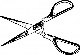 Závazná přihláška na pololetní prázdniny 1. 2. 2019 – VÝLET IQ PARK - Babylon LiberecJméno žáka: _____________________________________________________________ Třída:__________________Pojišťovna: _______________________ Bydliště: ______________________________________________________Jméno a telefon zákonného zástupce: _______________________________________________________________________________________________U svého dítěte upozorňuji na: ______________________________________________________________________Dítě bude odcházet od autobusu (zaškrtněte) 	□ Dítě si osobně vyzvednu	□ Dítě může odejít samoDatum a podpis zákonného zástupce: _______________________________________________________________Pololetní prázdniny, pátek 1. 2. 2019					max. počet: 45 žáků, min. počet 15 žákůVýlet: IQ park - Babylon LiberecOdjezd z Frýdlantu: 9:00 a návrat v 15:30, autobusové nádraží S sebou: vhodné oblečení a obuv, svačinu na celý den, kapesné dle uvážení. Přihlášky lze odevzdat s poplatkem v ŠD DDM nebo kanceláři DDM od 10. 1. do 25. 1. 2019. Cena: 250,- Kč (v ceně je zahrnuta doprava autobusem a vstupné). Pro více informací nás můžete kontaktovat na e-mail: ddm@zsazusfrydlant.cz nebo tel.: 485 312 270. V případě nenaplnění kapacity autobusu pojedeme vlakem – částku dodatečně přeúčtujeme. …………………………………………………………………………………………………………………………………………………………………………………….Závazná přihláška na pololetní prázdniny 1. 2. 2019 – VÝLET IQ PARK - Babylon LiberecJméno žáka: _____________________________________________________________ Třída:__________________Pojišťovna: _______________________ Bydliště: ______________________________________________________Jméno a telefon zákonného zástupce: _______________________________________________________________________________________________U svého dítěte upozorňuji na: ______________________________________________________________________Dítě bude odcházet od autobusu (zaškrtněte) 	□ Dítě si osobně vyzvednu	□ Dítě může odejít samoDatum a podpis zákonného zástupce: _______________________________________________________________